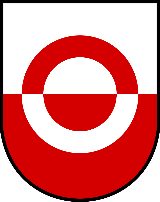 ŽÁDOSTŽadatel (osoba, která činí podání/žádost)	Fyzická osoba	Fyzická osoba podnikající – žádost souvisí s její podnikatelskou činností	Právnická osoba	Nepovinné údaje:Předmět žádosti:(uvést sdělení, které věci se podání týká – co žadatel žádá) Co se navrhuje:(uvést, čeho se žadatel domáhá)Odůvodnění žádosti:Seznam osob (vždy uvést jméno, příjmení a adresu), kterých se podání/žádost týká:(v případě žádosti o vydání rozhodnutí uvést okruh účastníků řízení)Dne:       Přílohy k žádosti:(vypsat přílohy, kterými se podání/žádost dokládá a upřesňuje)Vyjádření obce:Obecní úřad VochovVochov 46330 23 Nýřany	Jméno a příjmení:Datum narození:Místo trvalého pobytu:Adresa pro doručování:(není-li shodná s místem trvalého pobytu)Jméno, příjmení a dodatek názvu:(pokud dodatek existuje)IČ, bylo-li přiděleno:Adresa provozovny:Adresa pro doručování:(není-li shodná s místem provozovny)Název nebo obchodní firma:IČ, bylo-li přiděleno:Adresa sídla:Adresa pro doručování:(není-li shodná s adresou sídla)Osoba/by oprávněná/né jednat jménem právnické osoby:Telefon:e-mail:vlastnoruční podpis žadatele/lů